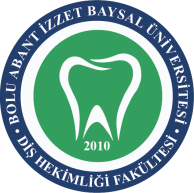 BOLU ABANT İZZET BAYSAL ÜNİVERSİTESİ DİŞ HEKİMLİĞİ FAKÜLTESİMALZEME LİSTESİ TAKİP FORMUBOLU ABANT İZZET BAYSAL ÜNİVERSİTESİ DİŞ HEKİMLİĞİ FAKÜLTESİMALZEME LİSTESİ TAKİP FORMUBOLU ABANT İZZET BAYSAL ÜNİVERSİTESİ DİŞ HEKİMLİĞİ FAKÜLTESİMALZEME LİSTESİ TAKİP FORMU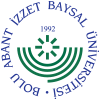 DOKÜMAN KODUYAYIN TARİHİREVİZYON NOREVİZYON TARİHİSAYFA NOSAH.FR.0511/03/2019--1/2ASPİRATÖR UCU….ENJEKTÖRİNSÜLİNFLASTER BEZ 5*5ADRENALİNGAZEİDEFORMASPİRATÖR HORTUMU….ENJEKTÖR 2CCFLASTER BEZ 5*10CİTANESTALVOCUREASPİRATÖR TORBA….ENJEKTÖR 5CCİPEK FLASTERFURACİNROND FREZ………KOTERENJEKTÖR 10CCWRAP KAĞIDIHEPARİNETUNGSTEN FREZKOTER PLAĞIENJEKTÖR 20 CCGAZLI BEZJETOKOİNFİSSÜR FREZMASKEENJEKTÖR 50 CCPAMUKMARCAİNCANAVAR FREZBONEİNTRAKET RENK……….EXTRAFORPRİLOCELMAS ROND FREZASPİRATÖR UCUSERUM SETİPAMUK TAMPONRİF AMPULAİRATÖR FREZ………ELDİVEN 6,5PUDRASIZHEMOVAK DREN….CCTERAMİCİNKOMPOZİT LASTİĞİELDİVEN 7FOLEY SONDA NO……….SİLİKON DRED UC……..VAZELİNARKANZASELDİVEN 7 PUDRASIZKATAJELREZERVUAR……….CCANESTOL POMADMATRİKS BANDIELDİVEN 7,5İDRAR TORBASIMİNİVAC DRENDEKORTBOND FIRÇASIELDİVEN 7,5 PUDRASIZPENRÖZ DRENMAXİCOİNE FORTBOND ELDİVEN 8NG SONDA NO………..%........DEKSTROZSAFALCOİNE FORTAKIŞKAN KOMPOZİTELDİVEN 8 PUDRASIZFEEDİNG SONDA NO…..BONEWAXKOMPOZİT   ELDİVEN 8,5RİNGER LOKTATSPONGOSTANFİSSÜR ÖRTÜCÜELDİVEN 8,5 PUDRASIZİZOTONİK……..CCSURGİCELASİTELDİVEN NON STERİL SPATOLOJİ KABI KÜÇÜKİRİGASYON SOLÜSYONUKAMERA KILIFIDYCALELDİVEN NON STERİL MPATOLOJİ KABI BÜYUKALKOLDREP IOBANLI KÜÇÜKÇİNKO FOSFATELDİVEN NON STERİL LBATİKONSTERİL HEKİM ÖNLÜĞÜOJENOLELDİVEN ŞEFFAFBİSTÜRİ 11BATİKONLU FIRÇASTERİL ÖRTÜ SETİCAM İYONOMERBİSTÜRİ 12EL YIKAMA SOLÜSYONUMARKER KALEMENJEKTÖR UCU SİYAHBİSTÜRİ 15FORMALDEHİTSTERİL STRİPENJEKTÖR UCU DENTALBİSTÜRİ 20OKSİJENLİ SUSTAPLER CİLT BOLU ABANT İZZET BAYSAL ÜNİVERSİTESİ DİŞ HEKİMLİĞİ FAKÜLTESİMALZEME LİSTESİ TAKİP FORMUBOLU ABANT İZZET BAYSAL ÜNİVERSİTESİ DİŞ HEKİMLİĞİ FAKÜLTESİMALZEME LİSTESİ TAKİP FORMUBOLU ABANT İZZET BAYSAL ÜNİVERSİTESİ DİŞ HEKİMLİĞİ FAKÜLTESİMALZEME LİSTESİ TAKİP FORMUDOKÜMAN KODUYAYIN TARİHİREVİZYON NOREVİZYON TARİHİSAYFA NOSAH.FR.0511/03/2019--2/2CALSİM HİDROXİDEDAYLON 3/0MONOCRYL NO:3/0 KESKİNHEMOSTATDAYLON 4/0MONOCRYL NO.4/0 KESKİNFERİK SÜLFATDAYLON 5/0MONOCRYL NO:5/0 KESKİNKOMPOMERPROLEN NO:2/0 YUVARLAKMONOCRYL NO:6/0 KESKİNFARMAKREZOLPROLEN NO:3/0 YUVARLAKMONOCRYL NO:6/0 YUVARLAKVİCRYL SERBEST NO:2/0PROLEN NO:4/0 YUVARLAKİPEK NO: 0 SERBESTVİCRYL SERBEST NO:3/0PROLEN NO:5/0 YUVARLAKİPEK NO: 2/0 SERBESTVİCRYL SERBEST NO:4/0PROLEN NO:6/0 YUVARLAKİPEK NO: 3/0 SERBESTVİCRYL NO:2/0 YUVARLAKPROLEN NO:2/0 KESKİNİPEK NO: 4/0 SERBESTVİCRYL NO:3/0 YUVARLAKPROLEN NO:3/0 KESKİNİPEK NO: 1 YUVARLAKVİCRYL NO:4/0 YUVARLAKPROLEN NO:4/0 KESKİNİPEK NO: 0 YUVARLAKVİCRYL NO:5/0 YUVARLAKPROLEN NO:5/0 KESKİNİPEK NO:2/0 YUVARLAKVİCRYL NO:6/0 YUVARLAKPROLEN NO:6/0 KESKİNİPEK NO:3/0 YUVARLAKVİCRYL NO:2/0 KESKİNPROLEN NO:7/0 KESKİNİPEK NO:4/0 YUVARLAKVİCRYL NO:3/0 KESKİNPDS NO: 3/0 YUVARLAKİPEK NO:5/0 10MM YUV.VİCRYL NO:4/0 KESKİNPDS NO: 4/0 YUVARLAKİPEK NO:1 KESKİNVİCRYL NO:5/0 KESKİNPDS NO: 5/0 YUVARLAKİPEK NO:0 KESKİNVİCRYL NO:6/0 KESKİNPDS NO: 6/0 YUVARLAKİPEK NO:2/0 KESKİNVİCRYL RAPİD 3/0PDS NO: 3/0 KESKİNİPEK NO:3/0 KESKİNVİCRYL RAPİD  4/0PDS NO: 4/0 KESKİNİPEK NO:4/0 KESKİNHASTA ADI:VİCRYL RAPİD 5/0PDS NO: 5/0 KESKİNAMELİYAT ADI:DAYLON 2/0MONOCRYL NO:2/0 KESKİNFORMU DOLDURAN: